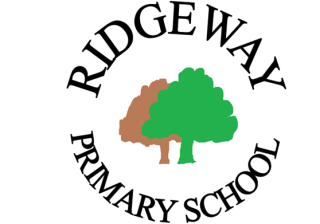 Ridgeway Primary School and Nursery Part-Time Class Teacher – Permanent Position2 days (Thurs/Fri) or 3 days (Thurs/Fri and Mon)           “Nurturing every child for lifelong success”We are seeking a highly motivated, enthusiastic and inspiring teacher to join our staff from September. Experience across all key stages is highly desirable. Our children are independent thinkers and problem solvers, motivated by a creative curriculum where their ideas help shape the learning. Be part of our dynamic staff team who are passionate about children’s learning and development. We received a Good judgement in our latest Ofsted inspection in November 2018 and we are committed to school improvement through continuously evolving our practice. Our strong team ethic enables us to share best practice across the school and ensures excellent support for new staff.We offer:Motivated, independent learners who are full of ideas and questions and enjoy being challenged so that they can achieve well across our creative curriculum and in life.A well-planned, broad, balanced and inspiring curriculum which develops the whole child.High morale and an atmosphere of trust and respect where quality relationships are at the heart of what we do.A supportive community where close home school partnership is a key feature.A stimulating school environment where everyone: is a learner; talks about pedagogy and research; and regularly reflects on their own practice and that of others.Excellent CPD through team membership, training and opportunities for action research.Quality teaching assistant support which positively impacts on our learners.Excellent systems to manage teachers’ workload including: planning, preparation and assessment alongside year group partners; minimal paperwork; and a focus on working hard on the things that make a real difference to childrenWhether you are newly qualified or looking for a new professional challenge, you are welcome to visit the school to find out more about our practice.Please complete the application form (via attachment below) and return to office@ridgeway.croydon.sch.uk.Attachments below – Application Form/Job Description/Person Specification Pay: Main scaleTenable: September 2022 startClosing date: Friday 20th May 2022Interviews: Thursday 26th May 2022Ridgeway Primary School and Nursery is committed to safeguarding and promoting the welfare of our children. This post is subject to a satisfactory Enhanced DBS check and references. Promoting equality and diversity.CROYDON COUNCILwww.croydon.gov.ukINVESTOR IN PEOPLE	POSITIVE ABOUT DISABLED PEOPLE